IEEE P802.11
Wireless LANsFriday, July 17, 2020	Opening (IEEE 802.11-20/0774r10)Call to order 10:02 AM EDTChair instructed members on how to use webex and to record attendance in IMAT.Chair introduced the patent policy and meeting rules. No response to the call for patents.Chair introduced the task group leadershipAgenda (IEEE 802.11-20/0774r10)Chair presented the agenda as emailed to the mailing list http://www.ieee802.org/11/email/stds-802-11-tgbd/msg00297.html.Discussion about document 1086 title not being correct. Presenter will obtain a new document number with the correct title before presenting this morning.Agenda for this session has been adopted without objectionTechnical Contribution (802.11-20/1061r1)Presented by Donggkuk Lim (LGE), continuing the presentation from July 14.Comment resolution for CID 334Discussion about note on phase rotation being normative or not.All CIDs presentedStrawpoll on accepting these changes to D0.3 will be run in the next meeting.Technical Contribution (802.11-20/1110r1)Presented by Jianhan Liu (MediaTek)Specification text contribution for DCMPresenter made small editorial changes to the equations as he presentedDiscussionComment about how this is shown in the MCS tableComment that it should be “revised” as opposed to “accepted”Editorial comment, but sentence being questioned is the same as 11axPresenter will upload r2 and be ready for a strawpoll in the next meeting.Technical Contribution (802.11-20/1101r1)Presented by Donggkuk Lim (LGE)Comment resolution for CID 117DiscussionComment that this CID is also in another document 845r1.The resolution in this document is intended to replace the resolution proposed in 845r1This will be strawpolled in the next meeting.ClosingThe agenda is complete for this meeting session.Meeting is adjourned at 12:00pm EDTAttendance from IMATTuesday, July 21, 2020Opening (IEEE 802.11-20/0774r11)Call to order 10:02 AM EDTThere are 18 people on the webex call.Chair instructed members on how to use webex and to record attendance in IMAT.Chair introduced the patent policy and meeting rules. No response to the call for patents.Chair introduced the task group leadershipAgenda (IEEE 802.11-20/0774r10, r11 will be uploaded after the meeting)Chair presented the agenda as emailed to the mailing list http://www.ieee802.org/11/email/stds-802-11-tgbd/msg00297.html.Agenda for this session has been adopted without objectionStraw Poll 1 (802.11-20/0774r10)Straw poll on Dongguk Lim (LGE) comment resolutions for clause 32.3.7.3Discussion noneStraw poll for 11-20/1061, the comment resolution for clause 32.3.7.3 NGV portion of NGV format preamble, Donggkuk Lim (LGE) [Continue] –
Straw Poll: Do you agree on the comment resolutions to following 39 CIDs and the proposed spec text modification to IEEE P802.11bd D0.3 as in 11-20/1061r1? CID 6, 17, 118, 119, 120, 148, 149, 150, 168, 169, 291, 292, 293, 294, 295, 296, 297, 298, 300, 301, 302, 303, 304, 305, 306, 307, 308, 309, 310, 311, 312, 313, 315, 316, 317, 318, 319, 322, 323Straw poll taken with webex toolYes 14/No 0/Abstain 2/No response 3Straw Poll 2 (802.11-20/0774r10)Straw poll for Jianhan Liu (MediaTek) comment resolutions on clause 32.3.8.6Discussion noneStraw poll for 11-20/1110, Comment Resolution for CID334 in Section 32.3.8.6, Jianhan Liu (MediaTek)
Straw Poll: Do you agree on the comment resolutions to CID 334 and the proposed spec text modification to IEEE P802.11bd D0.3 as in 11-20/1110r2?Straw poll taken with webex toolYes 15 / No 0 / Abstain 2 / No response 4Straw Poll 3 (802.11-20/0774r10)Straw poll on Dongguk Lim (LGE) comment resolutions for CID 117Discussion noneStraw poll for 11-20/1101r2, the-comment-resolution-for-cid-117, Dongguk Lim (LGE)
Do you agree on the comment resolutions to CID 117 and the proposed spec text modification to IEEE P802.11bd D0.3 as in 11-20/1101r2 which will replace the comment resolution to CID 117 as in 11-20/0845r1?Straw poll taken with webex toolYes 16 / No 0 / Abstain 0 / No response 5Technical Contribution (802.11-20/0682r2)Presented by Miquel Lopez (Ericsson)DiscussionComment on the use of the term “time domain waveforms” – the specification should not forbid other implementations.    Ans – agreed, will update the textQuestion the intent to apply this to both spatial streams or to all midambles? Ans – all midambles, will update the textMotion text updated to (uploaded as 802.11-20/0682r3): 
Move to include the following text to section 3 of the 11bd SFD

“PPDUs with midambles shall be randomized in order to suppress discrete spectrum components. The midambles symbols shall be multiplied by pseudo-random values plus/minus one. The data symbols immediately following any given midamble shall be multiplied by the same pseudo-random value as said midamble. In the case of MIMO PPDUs, the same pseudo-random values shall be applied to both symbols of the midamble. The pseudo-random values are defined in (17-25) of IEEE 802.11-2016”Question – is the randomization applied to each carrier or the whole symbol and which symbols is it applied to? Ans – the symbol and all midamble symbols Question – how will the receiver know the sequence?Ans – the receiver will know, as the sequence will be specified.  Comment it is the same sequence as is used by the pilotsMotion will be run the TGbd teleconference on Tuesday, 4 August 2020.ClosingThere are 23 people on the webex call, at end of the meeting. Adjourned 11:05 AM ETAttendance from IMATFriday, July 31, 2020Opening (IEEE 802.11-20/0774r11)Call to order 10:02 AM EDTChair instructed members on how to use webex and to record attendance in IMAT.Chair introduced the patent policy. No response to the call for patents.Chair introduced meeting rules, including the teleconference motion rules. The first motion in this TG will be run at the August 4.Chair showed task group teleconference schedule and announced that more meetings will be added next week to complete the comment resolution and next draft in time for the Sept meeting.Chair introduced the task group leadership.James Lepp (BlackBerry) the 802.11bd secretary announced his resignation from the position due to  taking a new position that doesn’t involve Agenda (IEEE 802.11-20/0774r11)Chair presented the agenda as displayed on IEEE 802.11-20/0774r11 slide 71.Discussion:Typo corrected on the slide (date of next teleconferenceAgenda for this session has been adopted without objectionUpdated of ARC SC topic802.11 ARC SC chair has sent an email to the 11bd mailing list about impact of 802.11bd amendment on the architecture. (http://www.ieee802.org/11/email/stds-802-11-tgbd/msg00303.html)Chair encourages 11bd members who are interested to join ARC teleconference if this agenda is being discussed.Chair’s preliminary opinion is there is no impact, and he will share that.Call for further input to the ARC groupMember suggested that 11bd should provide a summary (a couple slides) to explain the 11bd position to the ARC SC meeting about 11bc and 11bd.Member suggests that this has been discussed, but there isn’t yet consensus on the spec text. Hard to make a presentation.Member suggests we’re impacting the architecture of 1609 more than 802.11Joseph Levy and Liwen Chu volunteered to contribute to a presentation. Will use the reflector to ensure the process is open to the whole group.Technical Contribution (802.11-20/1155r0)Presented by Rui Cao (NXP).Comment resolution for five comments on 32.3.5CID 139No discussionCID 268No discussionCID 269No discussionCID 270Discussion about big “X” vs small “x” in the left column of the table.Editorial change will be made to the T_NGV-LTF-2X-Repeat and uploaded as r1CID 271No discussionAll CIDs presented. Strawpoll will be run in the next teleconference.Technical Contribution (802.11-20/0973r1)Presented by Rui Cao (NXP).No discussion or comments on the presentation Strawpoll: Do you agree that the pre-NGV cyclic shift,   𝑻_𝑪𝑺^(𝒊_𝑻𝑿 ), uses the values defined in Table 21-10 (Cyclic shift values for L-STF, L-LTF, L-SIG, and VHT-SIG-A fields of the PPDU)?Chair called for any objection to the strawpoll and there was none. Chair declared consensus agreement with the proposal.Technical Contribution (802.11-20/0897r1)Presented by Rui Cao (NXP).Presenter is highlighting the two changes made in response to the discussion in a previous meeting.Initial transmission follows clause 17, repetition transmissions have a new branch defined in the figure.Change suggested: “PPDU is stored in memory” to “PPDU may be stored in memory”Comment that there is a lot of change in the text and the figure and suggestion to run the strawpoll on Tuesday to give members time to review the text.ClosingChair reminded the group of the next call on Aug 4, when a motion will be run.Other businessQuestion to the editor about the proposed text on the MAC SAP that was agreed but not included in the Draft 0.3. Do we need to review this again, or will it be included by the editor?Editor response that there is a comment submitted about the omitted text that is tracking this. The CID is assigned to the editor and the original text will be submitted as the resolution to the comment.Chair reminded the group about the members developing a presentation from 11bd to ARC and the use of the reflector for this. Chair announced the call for members to volunteer for the open secretary position.Chair adjourned the meeting at 11:00am EDTAttendance from IMATTuesday, Aug 4, 2020Opening (IEEE 802.11-20/1164r1)Call to order 10:15 AM EDT after some difficulty getting the webex started. 25 participants are on the call.Chair instructed members on how to use webex and to record attendance in IMAT.Chair introduced the patent policy. No response to the call for patents.Chair introduced the task group leadership.Chair verified that the outgoing secretary James Lepp (BlackBerry) is taking the minutes for this session. There was an announcement for a volunteer to take over this position.Chair reviewed TG motion teleconference rules for motions.Chair reviewed the teleconference plan.Agenda (IEEE 802.11-20/1164r1)Chair presented the agenda as displayed on IEEE 802.11-20/1164r1 slide 16.Discussion:No discussionAgenda for this session has been adopted without objectionMotion on midamble randomization (802.11-20/0682)Motion: Move to include the following text to section 3 of the 11bd SFD:“PPDUs with midambles shall be randomized in order to suppress discrete spectrum components. The midambles symbols shall be multiplied by pseudo-random values plus/minus one. The data symbols immediately following any given midamble shall be multiplied by the same pseudo-random value as said midamble. In the case of MIMO PPDUs, the same pseudo-random values shall be applied to both symbols of the midamble. The pseudo-random values are defined in (17-25) of IEEE 802.11-2016” Moved: Miguel LopezSeconded: Joseph LevyDiscussion: No discussionMotion accepted unanimously (20 participants on the call)Update on ARC presentation (802.11-20/1166r0)Presented by Joseph Levy (Interdigital).The presenter showed this working copy of the presentation being prepared to deliver to ARC SC next month.Comment on the word broadcast slide 3. Text changes suggested.Presenter encouraged to email him directly (email address in the document) or email the reflector additional updates to this initial draft.Question about whether its worth involving the ARC SC in the discussion about the 802.11 WAVE MAC? Presenter agrees that this is WAVE MAC architecture is what should be discussed. Commenter volunteers to help with 1609 MLME and MAC interfaces.Strawpoll (802.11-20/1155r0)Straw Poll: Do you agree on the comment resolutions to the following 5 CIDs and the proposed spec text modification to IEEE P802.11bd D0.3 as in 11-20/1155r1? CID 139, 268, 269, 270 and 271No DiscussionStraw Poll called with unanimous consentStrawpoll (802.11-20/0897r2)Straw Poll: Do you agree to add the proposed spec text as in 11-20/0897r2 based on IEEE P802.11 D0.3 and included in next revision?Discussion led to the rewording of the strawpoll.Straw Poll conducted using the webex toolYes 16 / No 0 / Abstain 6 / No response 2Technical Contribution (802.11-20/1175r1)Presented by Rui Cao (NXP).Comment resolution for five comments on 32.3.5CID 35Discussion about reason for rejection, though all speakers are in agreement with rejecting the comment. Text in the document was revised.CID 259No discussionCID 264Question about section number for the proposed change. Checking for a collision with another section with the same title.Presenter will upload R2 for strawpoll at the next meetingCID 139 Technical Contribution (802.11-20/1177r0)Presented by Dongguk Lim (LG).Comment resolution for CID 279DiscussionTypo corrected in the resolution boxNo further discussionPresenter will upload R1 for strawpoll at the next meeting.ClosingChair reminded the group of the next call on Aug 11.Discussion about agenda for next meeting.No due date yet for the ARC presentation, meeting has not been scheduled.Member announced a presentation and strawpoll on the 20MHz mandatory/optional decision.No other businessChair adjourned at 11:15amAttendance from IMATFriday, August 14, 2020Opening (IEEE 802.11-20/1164r2)Call to order 10:03 AM EDTChair instructed members on how to use webex and to record attendance in IMAT.Chair introduced the patent policy and meeting guidelines. No response to the call for patents.Chair introduced the task group leadership.Agenda (IEEE 802.11-20/1164r2)Chair presented the agenda.Discussion:Strawpoll on 20MHz mandatory or optional is in the document 1202, so those two line items can be combinedMember offered document 1227 to add to the agenda today, and 1228 for next meeting.Agenda for this session has been adopted without objectionTechnical Contribution (802.11-20/1175r2)Presented by Rui Cao (NXP).Comment resolution document presented earlierCID 264Presenter highlighted changes since last version.Discussion about differences between this text and the baseline 802.11 text.Comment that it might be useful to add a paragraph summarizing these differences as a benefit to the reader.Response that that doesn’t fit in this overview clause, but specific differences are the more detailed PPDU definition clauses.StrawpollDo you agree on the comment resolutions to the following 3 CIDs and the proposed spec text modification to IEEE P802.11bd D0.3 as in 11-20/1175r2? CID 35, 259 and 264.Straw poll taken with the webex polling toolYes 11 / No 0 / Abstain 6 / No response 2Straw Poll (802.11-20/1177r1)Contribution from Dongguk Lim (LGE)No changes to the document from last meetingNo discussion on the strawpoll questionStrawpoll: Do you agree on the comment resolutions to CID 279 and the proposed spec text modification to IEEE P802.11bd D0.3 as in 11-20/1177r1?Straw poll taken with the webex polling toolYes 8 / No 0 / Abstain 9 / No response 2Technical Contribution (802.11-20/1202r0)Presented by Rui Cao (NXP)DiscussionOne member spoke in support of mandatory, on spoke in favor of optional.Straw Poll: “Do you agree to define 20MHz NGV PPDU as an optional feature?Note: 20MHz NGV PPDU is the PPDU format that coexists with 10MHz NGV PPDU and 10MHz non-NGV PPDU.”Straw poll taken with the webex polling toolYes 11 / No 3 / Abstain 4 / No response 2Discussion about next stepsMember offers to update the Comment resolution on the PICs to change the TBD to optional (doc 0731)Chair plans to run a motion to update the 20MHz as optional in the Spec Framework Document (SFD)Technical Contribution (802.11-20/0790r0)Presented by Bo Sun (NXP)CID 247Question about channel access rules, response they are the same as 20MHz.Comment that channel access rules are in the last paragraph of 31.2.2. This is shown on screen and discussed. The “NGV PPDU or NGV Duplicate PPDU” needs to be added here. This will be added to r1. There may be other places in the MAC this text needs to be clarified.Question about acknowledgements for unicast frames.Discussion about Control Frames having duplicate 10MHz PPDU format and whether Data Frames can use the format.Question about why this is added to OCB since RTS/CTS frames haven’t been used for V2X in the past. The primary use of OCB is data frames.Discussion about use of control frames (e.g. RTS/CTS) in NGV products.90 degree duplicate management frames goes back to 11ac.Suggestion to add clarifying text about the MAC restriction as readers of NGV may not be familiar with the baseline restrictions on these frame types.CID 128Discussion about how aCCAMidTime value was derived.Discussion about aRxPHYStartDelay and its definition in the baseline.  11ac and 11ax it counts until the end of the SIG. Note 2 is adjusted.Comment about using a comma to delimit long numbers. Comma is changed to space.Discussion about max A-MPDU length. Action to coordinate this value with the MAC section comment resolutions.CID 359Discussion about definition being added.CID 254 and CID 360Discussion about aCCAMidTimePresenter will make updates and revisit these comments next time.ClosingChair reminded the group of the next call on Aug 18.Discussion about agenda for next meeting. Presentations not completed today will be scheduled for Tuesday.No other businessChair adjourned at 11:47am EDTAttendance from IMAT:Tuesday, August 18, 2020Opening (IEEE 802.11-20/1164r4)Call to order 10:04 AM EDTChair instructed members on how to use webex and to record attendance in IMAT.Chair introduced the patent policy and meeting guidelines. No response to the call for patents.Chair introduced the task group leadership.Agenda (IEEE 802.11-20/1164r3, r4 coming out of the teleconference)Chair presented the agenda. (Slide 27)Discussion:An additional contribution was added 802.11-20/1236r0 and will be taken as the first document for presentation and discussion.The updated agenda for this session has been adopted without objectionTeleconference Discussion: The Chair presented the current plan of 3 teleconferences during the week of the interim meeting.  There were no comments, though it was noted that this mean that TGbd will be in conflict with most of the other TG/SC/SG meetings.  Update on material for ARC SC discussion802.11-20/1166r1 reviewed by Joseph Levy.Discussion:The document was only noted as available, it was not presentedComment – the document looks good to me.Technical Contribution (802.11-20/1236r0)Contribution presented by Liwen Chu (NXP)Discussion:Question–  What is a 10 MHz NGV station? Ans – 10 MHz is removed, so the text now refers to an NGV station.Question Are the 10MHz channels adjacent channels.Ans – Yes they are, text added to clarifyQuestion – What is the meaning of “on any one”?Ans – text was updated to clarify. Question – regarding bandwidth signaling – what is the meaning of the service field?Ans – the service field will carry the bandwidth indication (this needs to be added to the specification, this is not understood by a legacy STA, this is only for NGV capable STAs. This is to inform the neighbor STA to set their NAV.  Question - Why are we doing this bandwidth transmission signaling?Ans - So the recipient will know it is a 20 MHz transmissionComment – This isn’t in clause 17Ans – We needs to find the right section to fix it in the PHY header.Question – How does dynamic bandwidth operation work, and what does it do?  Ans – the mode of operation was clarified. Additional minor editorial updates were made during the review of the document.Comment – These parameters are not defined in TABLE 32-1, the table needs to updated.Comment - 11-20-0790 also has related text changes see below Document 11-20/1236r0 needs to be updated and discussion should continue offline.Technical Contribution (802.11-20/0790r1)Presented by Bo Sun Based on the need to update this document as discussed during 11-20/1236r0 discussion, there will be no SPs and work will need to be done offline to update the text. The areas which need to be updated were reviewed.Table 9-249 needs to be updated – Maximum A-MPDU Length Exponent – we need to define this parameter. Need to update the value in “FORMAT is NGV “(as shown in 11-20/0790r1.  This will be worked off line.Also changes may be needed in Clause 17.No SPs.Technical Contribution (802.11-20/1227r0)Contribution from Liwen Chu (NXP)Discussion:Comments on the wording of the definitionText was modified to address the commentsAn editorial comment – the font style of the font CID number should be marked differently than the proposed text.R1 will be uploadedStrawpoll deferred to next meetingTechnical Contribution (802.11-20/1228r0)Contribution from Liwen Chu (NXP)Discussion:Question on RSSI and how this primitive is being usedChair request this discussion continue offline as time expired before document presentation/discussion could be completedTechnical Contribution (802.11-20/1166r2)Contribution from Joseph Levy (InterDigital) not presented (time did not allow)  Requested people provide comments on 11-20/1166r211-20/1166r2 is to be contributed to an upcoming ARC SC teleconference, currently anticipated to be held during the 802.11WG Interim Meeting week (September 14-17), meeting details to be announced.ClosingTime expired Chair adjourned at 12:00 pm EDTAttendance from IMATFriday, August 21, 2020Opening (IEEE 802.11-20/1164r5)Call to order 10:04 AM EDTChair instructed members on how to use webex and to record attendance in IMAT.Chair introduced the patent policy and meeting guidelines. No response to the call for patents.Chair outlined teleconference schedule, including the online interim week Sept. 15Chair introduced the task group leadership.Agenda (IEEE 802.11-20/1164r4, r5 coming out of the teleconference)Chair presented the agenda. (Slide 27)Discussion of 802.11 interim week teleconference schedule added to the agendaDiscussion:No discussionThe updated agenda for this session has been adopted without objectionDiscussion of teleconference plan during 802.11 interim week.Currently there are 3 meetings scheduled, Sept 15, 16, and 17 from 9-11amChair suggests to cancel the Sept 16 meeting as it conflicts with 802.11be MAC and many members will be unavailable.Discussion:Comment that the WG chair’s schedule hasn’t been shared widely, so members may not be aware of conflicts.Chair says that he’s been asked to provide feedback for the schedule and that is why he is asking this group.There are some conflicts in all timeslots. Suggest that 11be MAC is the most impactful (on Wednesday) the other two timeslots should be manageable.Further discussion of meeting timing.A tentative schedule for the 802.11 interim week (from WG chair) was shownSuggestion that we could move the Wednesday slot to the evening time instead of canceling it.Discussion about benefits and issues of different timeslots for members around the worldProposal is to move the Wednesday timeslot to 7pm ET. It will be cancelled if not needed at that time, but is available for us if we need to get more work done.No objection to proposing this time change to the WG Chair.Strawpoll (802.11-20/1227r2)Contribution presented by Liwen Chu (NXP)One change was made between r1 and r2 due to editor comments on the document since last meeting.Liwen presented the changes to the document. (to first sentence of 31.2.1)DiscussionComment to change additional sentenceChange made and R3 uploadedStrawpoll: Do you agree on the comment resolutions to the following 16 CIDs and the proposed spec text modification to IEEE P802.11bd D0.3 as in 11-20/1227r3? CID 1, 45, 76, 77, 78, 79, 80, 81, 92, 94, 95, 207, 208, 209, 228, 231Strawpoll taken using webex polling toolYes 11, No 0, Abstain 2, No response 2Technical Contribution (802.11-20/12286r1)Contribution presented by Liwen Chu (NXP)CID 38No DiscussionCID 39No discussionCID 37Discussion of the MIB parameters and viewing of the 11md baseline section 6.2Discussion about adding channel information into the Radio Environment Request VectorDiscussion about definition of base channel, whether channel, channel width, and primary channel need to be indicated.Discussion about channel changing on a packet by packet basis vs staying on a channel for a duration to operate a service.Discussion about the pending feedback from IEEE 1609 liaison.Further discussion of 1609 requirements neededComment that the parameter for LDPC or BCC isn’t needed. The format indicator (legacy or NGV) is enough to indicate it.Comment that power boost isn’t needed. The power boost if based on MCS and for DCM it is on, and for other rates it is off.Suggestion to add two values to the primitive: primary channel for 20MHz plus indicator for the choice to 20 to fallback on 10 when available or to wait for 20MHz to be free.Request vector and status vector should be harmonizedFurther work required for this comment resolution.CID 40Comment of support from the commenterCID41No discussionCID42No discussionCID58Commenter agrees with rejection, but suggest the group needs to clarify what dot11NGVactivated means. Proposes that it means its NGV capable, not that it is currently transmitting NGV frame format. NGV STA can send legacy PPDU format.Update to the rejection reason made on the screen. Will be in r2 of the document.CID59No discussionCID60No discussionCID61Discussion that CID59 and CID61 may be in conflict with CID21. Agreement among commenters on the changes, but looking to ensure that instructions to the editor are clear. (some comments are to add the section based on old contribution, some are further changes on top of that.)CID64No discussionCID218Discussion led to updated text description for dot11NGVactivatedCID219, CID220No discussionSeveral CIDs need further work and some offline discussion to resolve.Presenter will return with an update next week.Technical Contribution (802.11-20/0790r2)Contribution presented by Bo Sun (ZTE)Presenter highlighting changes to the documentDid not complete as time ran out. Send feedback by email. Will revisit in the next meeting.ClosingTime expired Chair adjourned at 12:00 pm EDTAttendance from IMAT”Tuesday, August 25, 2020Opening (IEEE 802.11-20/1164r6)Call to order 10:04 AM EDTChair announced open secretary position. Joseph Levy (Interdigital will take notes today).Chair instructed members on how to record attendance in IMAT.Chair introduced the patent policy and meeting guidelines. No response to the call for patents.Chair outlined teleconference schedule, including the online interim week Sept. 15Chair introduced the task group leadership.Agenda (IEEE 802.11-20/1164r6)Chair presented the agenda.Discussion:Added 11-20/1297 to the agendaThe updated agenda for this session has been adopted without objectionTeleconference Plan (802.11-20/1164r6 slide 11)Discussion led by chairConflict between 11bd and 11be on Sept 17.Proposal to change time of the 11bd meeting on Sept 17 to 7pmChair will discuss this at the upcoming CAC meeting on Monday Aug 31Straw Poll (802.11-20/1228r3)SP #1 (11-20/1228r3) - for CIDs 27, 37, 38, 39, 40, 41 42, 58, 59, 60, 61, 63, 64, 218, 219, Discussion resulted in removing the struck though, red CID numbers above from the list.Straw Poll:Do you agree on the comment resolutions to the following 14 CIDs and the proposed spec text modification to IEEE P802.11bd D0.3 as in 20/1228r3? CID 27, 37, 38, 40, 41, 42, 58, 60, 62, 63, 64, 218, 220Straw poll taken with webex polling toolYes 12/No 0/Abstain 4/No Response 3Straw Poll (802.11-20/12360r1)No discussionStraw Poll:Do you agree proposed spec text modification to IEEE P802.11bd D0.3 as in 11-20/1236r1?Straw poll taken with webex polling toolYes 11/No 0/Abstain 5/No Response 3Straw Poll (802.11-20/0790r3)No discussionStraw Poll:Do you agree on the comment resolutions to the following 5 CIDs and the proposed spec text modification to IEEE P802.11bd D0.3 as in 11-20/0790r3?Straw poll taken with webex polling toolYes 13/No 0/Abstain 3/No Response 3Technical contribution (802.11-20/1273r0)Presentation by Dongguk Lim (LGE)Discussing the duplicated Non-NGV PPDU it was an error to call out Non-HT instead of Non-NGV.There were no objections to the proposed resolution. Will Straw Poll next meeting.Technical contribution (802.11-20/1297r0)Presentation by Rui Cao (NXP)Provides text proposal for 32.3.13 Regulatory requirements. Q: is this text is taken from md and ax both have this paragraph.ANS - YQ - is Annex D in our spec? Ans - YChair - Annex D will be in the published base line for out specification.Straw poll in next teleconferenceClosingAny other businessQuestion about motion on Aug 28.Chair confirms this was approved by WG chair and announced with 10 days’ notice and planned for Aug 28.No other businessChair adjourned the teleconference at 10:46amAttendance from IMAT pendingFriday, August 28, 2020	Opening (IEEE 802.11-20/1164r6 [r7 out of meeting])Call to order 10:02 AM EDT Chair instructed members on how to use Webex and to record attendance in IMAT.Chair introduced the patent policy and meeting rules. No response to the call for patents.Chair reviewed meeting rules and participate obligations (slides 7-10)Chair reviewed the Teleconference Plan (slide 11)Chair reviewed the current TG documents and timeline (slides 12, 13)Chair introduced the task group leadership (slide 38)Agenda (IEEE 802.11-20/1164r6)Chair presented the agenda (slide 40)The following items were added 64.3.4.4 and 64.3.4.5Agenda for this session has been adopted without objection: Call meeting to order and remind the group to record attendee on imat.ieee.orgIEEE-SA IPR policies and meeting rulesApproval of agendaPresentation and discussion (Call for submission)Motion on 20 MHz NGV PPDUSP for 11-20/1273, the comment resolution for CID 114 and 115, Dongguk Lim (LGE)SP for 11-20/1297, comment resolution for CID 358 (Regulatory Requirement), Rui Cao (NXP)11-20/1228r3, D0.3 comment resolution subclause 5, Liwen Chu (NXP)11-20/1230r1, Comment Resolutions for 32.3.10 (Receiver Specification) Rui CAO (NXP)Next teleconference on Sep 1st  AdjournCurrent Teleconference PlanSlide 11 updated teleconference plan for the 17 September teleconference to be 10:00am-11:00am EDT – this new time has been discussed with the TGbe Chair but is not final, it will be reviewed at the upcoming CAC meeting 31 August and it is likely to be approved there.Motion on 20 MHz NGV PPDUMove to include the following text to section 3 of the 11bd SFD:
"An NGV STA optionally supports 20MHz NGV PPDU.
Note: 20MHz NGV PPDU is the 20MHz PPDU format that coexists with 10MHz NGV PPDU and 10MHz non-NGV PPDU."Moved: Rui Cao Seconded: Liwen ChuDiscussion:C- Against the motion. A - This approach will support compatibility and does not have a coexistence issue.C – This could be disabled by regulatory.  But, is not fully optimized.A – The regulators can disallow useC - In support of the motion.  In EU there are no 20 channels.  In the U.S. there is no certainty that there will be any 20 MHz channels.  Therefore, this should be optional. C - Also in support of the motion. Voting Results:During the Meeting preliminary results: Y/N/A/dnv  - 9/3/3/7  - was recorded by Webex polling tool, as modified by voice acclimation of a voter – who could not vote via the tool. Following the meeting the Certified Results were (see details below): Y/N/A/dnv – 8/3/3/1 Motion Fails.*Signed into Webex twice** Did not register in IMAT but was present in the meeting.*** Chair, ran poll did not vote and is not in Webex statistics **** Vote added verbally, Webex technical issue*! Not present for this Webex Poll, registered attendance in IMATSP for 11-20/1273, the comment resolution for CID 114 and 115, Dongguk Lim (LGE)SP results: Y/N/A/dnv 12/0/4/5 SP for 11-20/1297, comment resolution for CID 358 (Regulatory Requirement), Rui Cao (NXP)SP results: Y/N/A/dnv 11/0/7/311-20/1228r3, D0.3 comment resolution subclause 5, Liwen Chu (NXP)The three CID that were previously deferred during the discussion of 11-20/1228r2, are discussed (CID 39, 59, and 61).Q – Is the Text being added to section 5.2.3 or 5.3?  A – It is currently under 5.2.2a.C – The original proposal was to create 5.3 and put this text there, as proposed by Michael Fischer in a passed motion. A long discussion on where this text should be located, with resulted in the discussion being differed till next week, and a call for additional discussion on the reflector.  The  editors (the TGbd editor and 802.11 editor should be consulted).11-20/1230r1, Comment Resolutions for 32.3.10 (Receiver Specification) Rui CAO (NXP)This submission addresses CID 344 and is constructed following the style of 802.11ac and 802.11ax. There was some discussion on the sensitivity values, as the BW is 10 MHz and not 20 MHz.  The values in the text were confirmed.Q – Do these added table create redundant requirements? A – No.Q - Do these numbers consider the Doppler impacts?  A - No these values are based on the AWGN case as are all 802.11 sensitivity numbers in the 802.11 specification, as stated in the Receiver Specification description.  The 802.11 specification is not a certification/performance spec. Plan for SP in next teleconference (Tuesday Sept 1)ClosingAny other businessnoneChair adjourned the teleconference at 10:46amAttendance from IMAT:* Did not register in IMAT but was present in the meeting (noted on Webex and via voice).Tuesday, Sept 1, 2020	Opening (IEEE 802.11-20/1352r1)Call to order 10:34 AM EDT Chair instructed members on how to use Webex and to record attendance in IMAT.Chair introduced the patent policy and meeting rules. No response to the call for patents.Chair reviewed meeting rules and participate obligations (slides 7-10)Chair reviewed the Teleconference Plan and changes made during yesterday’s CAC (slide 11)Chair reviewed the current TG documents and timeline (slides 12, 13)Chair introduced the task group leadership (slide 38)Agenda (IEEE 802.11-20/1352r0)Chair presented the agenda (slide 16)Chair went through list and presenters acknowledged their readiness to present today.1228 presenter is not available today and will be deferred to the next meeting.No DiscussionAgenda for this session has been adopted without objection Technical presentation (IEEE 802.11-20/1230r3)Presented by Rui Cao (NXP)Presenter highlighted changes since the last revisionCID344No comments or discussion. These changes had been developed since last call after an offer to collaborate with all interested parties.Straw Poll: “Do you agree on the comment resolution to CID 344 and the proposed spec text modification to IEEE P802.11bd D0.3 as in 11-20/1230r1?”Yes 11 / No 0 / Abstain 5 / No Response 3Technical presentation (IEEE 802.11-20/1378r0)Presented by Rui Cao (NXP)Comment resolution for CID 340 DiscussionQuestion about the subject in 11-20/1378 being similar to 11-20/790r3Response that this has been taken into account in the drafting of the comment resolution text and the sections are complimentary. This has been noted in the instructions to the editor.Strawpoll will be run in the next meetingTechnical presentation (IEEE 802.11-20/1264r1)Presented by Bahar Sadeghi (Intel)This is a document showing 5 of the 95 editorial comments on Draft 0.3 that were assigned to the editor.Draft 0.4 containing accepted comment resolutions is now on the server.Three CIDs have suggested resolutions, two were reassigned.DiscussionComment in support of CID73 and use of the NGV STA term.Discussion about number of antennas (N_TX) versus the number of streams. The spec limits it to two streams, but doesn’t specify antennas. Comment noted to be resolved by QinghuaOf these comments 23, 73 and 74 will need a straw poll. Presenter proposes to run a straw poll on all the editorial comments together.It was noted that CID23 is the only editorial comment marked as revised, and CID74 is the only editorial comment marked as rejected.Chair states there will be one week to review the editorial comments in D0.4 and a strawpoll run next week.Technical presentation (IEEE 802.11-20/1268r0)Presented by Bahar Sadeghi (Intel)Discussion about ensuring these resolutions don’t collide with other technical comments addressing the same text.Straw poll in a future meeting.ClosingChair reviewed the progress in the meeting and items that will be covered in the next meetingChair reminded members of the upcoming meeting schedule, highlighting the plan for a motion on Sept 17 to approve all comment resolutions and instruct the editor to create draft 1.0.Chair announced that we’ve come to the end of the agenda. And called for any other business.noneChair adjourned the teleconference at 11:25amAttendance from IMAT and webex:Friday, Sept 4, 2020	Opening (IEEE 802.11-20/1352r2)Call to order 10:03 AM EDT Chair instructed members on how to use Webex and to record attendance in IMAT.Chair introduced the patent policy and meeting rules. No response to the call for patents.Chair reviewed meeting rules and participate obligations (slides 7-10)Chair reviewed teleconference plan (slide 11)Chair reviewed the current TG documents and timeline (slides 12, 13)Chair introduced the task group leadership (slide 18)Agenda (IEEE 802.11-20/1352r2)Chair presented the agenda (slide 20)Chair went through list and presenters acknowledged their readiness to present today.Presenter for 1228 asked to defer to next Tuesday.Document 11-20/0729 was added to the agenda.Member asked for a discussion on the result of the motion last week.Member commented that discussion is appropriate and a discussion of the minutes could be the basis of that discussion.Document 1105r5 suggested for that agenda itemAgenda for this session has been adopted without objection 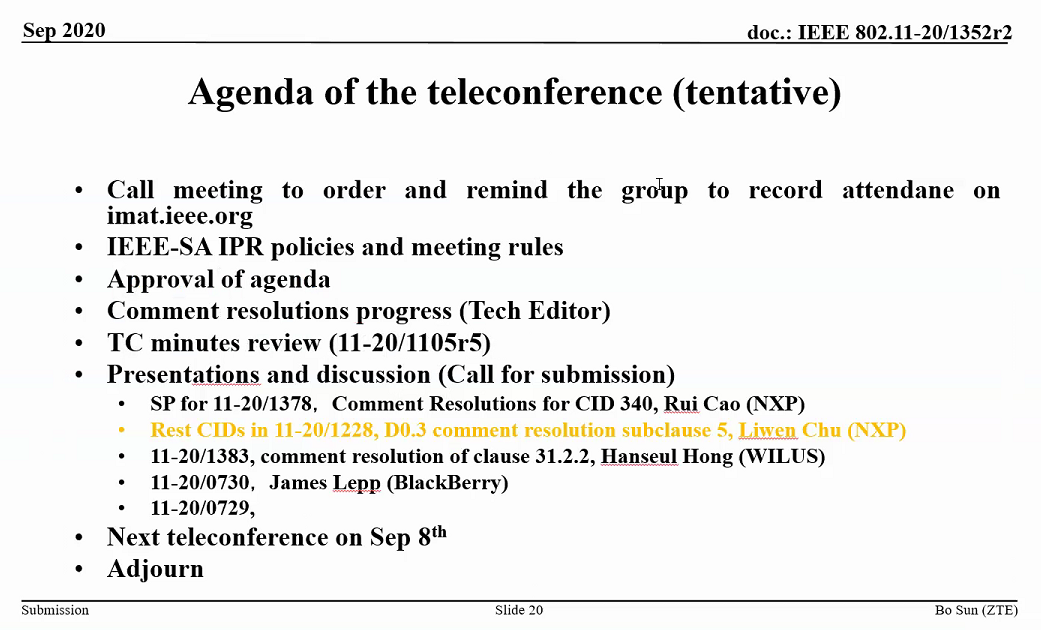 Editor Report (IEEE 802.11-19/2045r6)Presented by Bahar Sadeghi (Intel)The comment resolution documents have been updated with all the TG work in August.Editorial comments have been published in the D0.4 on the serverThere are 74 remaining commentsDiscussionQ: Are all 74 technical?A: Mostly, there are a few editorial and general that were assigned here.Chair reminds the group we have 5 teleconferences before our planned motion for D1.0Minutes Review (IEEE 802.11-20/1105r5)Presented by James Lepp (BlackBerry)Secretary reviewed the motion on August 28 and the validated resultsThe preliminary results were 9/3/3 and after verifying, on non-voter had voted yes. The motion results were 8/3/3 and failed to achieve the 75% support required to pass a technical motion.Discussion about procedures and options for the group to reconsider this motion.Chair state that a motion to reconsider can be made by any member of the committee.Technical presentation (IEEE 802.11-20/1378r0)Presented by Rui Cao (NXP)Strawpoll: “Do you agree on the comment resolution to CID 340 and the proposed spec text modification to IEEE P802.11bd D0.3 as in 11-20/1378r0?No discussionStraw poll taken with webex toolYes 12/No 0/Abstain 5/No Response 1Technical presentation (IEEE 802.11-20/1383r)Presented by Hanseul Hong (WILUS)CID25No discussionCID82No discussionCID157No discussionCID232, 233, 234No discussionDiscussionQuestion about the fallback enabled parameter. If this is present, then it is telling the upper layer that it can send in 10MHz or 20MHz? Suggestion to clarify that if it is sent in 10MHz it is the “primary 10MHz” with a small text change.Comment about the term “primary channel” in the primitive. Does this enable channel switch the way 1609 upper layer expects it?Comment about channel change on a frame by frame basis.Presenter suggests to defer CID233 and collect more information from upper layer stakeholdersOffer from John Kenney to bring this up with 1609 WGQuestion about the secondary channel and whether it is above or below the primary 20MHz channel.This could be part of the proposed parameter, or a separate parameter.Suggestion to split “primary channel and channel width” to two separate entries in the vector. Then add the secondary channel offset as a third entry.Discussion about channel plan and 20MHz channel allocation in different regions. Suggestion that there would be no overlapping 20MHz channels within a region.Question about CID157. What if the primary channel is busy, but the secondary channel is idle, but before the primary channel becomes idle the secondary channel has become busy. Some text will be added for this case. Another commenter suggest there may be need for further discussion.Presenter will continue discussion offline and bring a new revision and strawpoll in a future meetingDiscussion about when feedback will be ready from 1609. John offers to bring a submission next Tuesday.Technical presentation (IEEE 802.11-20/0729r0)Presented by James Lepp (BlackBerry)CID 24No DiscussionCID 90 Comment that the original text was clear.Another comment that the original text was clearPresenter proposes strawpoll to decideStraw Poll: Do you agree to reject CID90 and keep the original text?Straw poll taken using Webex polling tool12Yes/0No/5Abstain/1No responsePresenter will update the resolution to reject and strawpoll the document next meeting.Technical presentation (IEEE 802.11-20/0730r0)Presented by James Lepp (BlackBerry)DiscussionComment that values in table 31-1 need to take into account 4 bytes for the delimitersDiscussion about not defining A-MSDU size (3rd row in table) as it isn’t defined for VHT and HE. As such it doesn’t need to be defined in NGV. Presenter will update this in r1.A revision with the suggested change will be uploaded for a straw poll in the next meeting.ClosingChair reviewed the progress in the meeting and items that will be covered in the next meetingChair announced that we’ve come to the end of the agenda. And called for any other business.noneChair adjourned the teleconference at 11:49amAttendance from IMAT pending:Next MeetingsWorking Group Interim:Online, Sept 15-17, 2020 (Sept 15 9-11am, Sept 16 7-9pm, Sep 17 10-11am EDT)http://www.ieee802.org/11/Meetings/Meeting_Plan.html  Teleconferences:July 17, 21, 24, 28, 31, Aug 4, 14, 18, 21, 25, 28, Sep 1, 4, 8, 11 | Time 10-11:59am EDT | Webex	Meeting Documents:		https://mentor.ieee.org/802.11/documents	Task Group Email reflector:		http://www.ieee802.org/11/email/stds-802-11-tgbd/index.html	Website:		http://www.ieee802.org/11/Reports/tgbd_update.htmIEEE 802.11bd Teleconference Meeting Minutes – July, Aug, Sept 2020IEEE 802.11bd Teleconference Meeting Minutes – July, Aug, Sept 2020IEEE 802.11bd Teleconference Meeting Minutes – July, Aug, Sept 2020IEEE 802.11bd Teleconference Meeting Minutes – July, Aug, Sept 2020IEEE 802.11bd Teleconference Meeting Minutes – July, Aug, Sept 2020Date:  2019-09-04Date:  2019-09-04Date:  2019-09-04Date:  2019-09-04Date:  2019-09-04Author(s):Author(s):Author(s):Author(s):Author(s):NameAffiliationAddressPhoneemailJames LEPPBlackBerry1001 Farrar Road, Ottawa, Canadajlepp@blackberry.comJoseph LEVYInterDigital Communication, Inc.111 W 33rd Street
New York, NY 10120+1.631.622.4139joseph.levy@interdigital.comAn, Song-HaurINDEPENDENTAndersdotter, AmeliaNone - Self-fundedCao, RuiNXP SemiconductorsEdelmayer, AndrasCommsigniaKain, CarlUSDoTKim, Youn-KwanThe Catholic University of KoreaLansford, JamesQualcomm IncorporatedLepp, JamesBlackBerryLevy, JosephInterDigital, Inc.Lim, Dong GukLG ELECTRONICSLiu, JianhanMediaTek Inc.Motozuka, HiroyukiPanasonic Corporationnoh, yujinNewracom Inc.Schiessl, Sebastianu-bloxSun, BoZTE CorporationSURACI, FRANKU.S. Department of Homeland SecurityYANG, RUIInterDigital, Inc.yi, yongjiangFuturewei TechnologiesAn, Song-HaurINDEPENDENTCao, RuiNXP SemiconductorsEdelmayer, AndrasCommsigniaKain, CarlUSDoTKenney, JohnTOYOTA InfoTechnology Center U.S.A.Kim, Youn-KwanThe Catholic University of KoreaLevy, JosephInterDigital, Inc.Lim, Dong GukLG ELECTRONICSLopez, MiguelEricsson ABMotozuka, HiroyukiPanasonic Corporationnoh, yujinNewracom Inc.Sadeghi, BaharehIntel CorporationSand, StephanGerman Aerospace Center (DLR)Singh, GurdevSAMSUNG ELECTRONICSSmely, Di DieterKapsch TrafficCom AGSun, BoZTE CorporationSURACI, FRANKU.S. Department of Homeland SecurityYee, PeterNSA-CSDyi, yongjiangFuturewei TechnologiesAn, Song-HaurINDEPENDENTCao, RuiNXP SemiconductorsDong, XiandongXiaomi Inc.Edelmayer, AndrasCommsigniaGoto, FumihideSelfKim, Youn-KwanThe Catholic University of KoreaLepp, JamesBlackBerryLevy, JosephInterDigital, Inc.Motozuka, HiroyukiPanasonic CorporationSadeghi, BaharehIntel CorporationSand, StephanGerman Aerospace Center (DLR)Schiessl, Sebastianu-bloxSun, BoZTE CorporationAn, Song-HaurINDEPENDENTCao, RuiNXP SemiconductorsChu, LiwenNXP SemiconductorsFilippi, AlessioNXP SemiconductorsGoto, FumihideSelfHiertz, GuidoEricsson GmbHKain, CarlUSDoTKenney, JohnTOYOTA InfoTechnology Center U.S.A.Kim, Youn-KwanThe Catholic University of KoreaLansford, JamesQualcomm IncorporatedLepp, JamesBlackBerryLevy, JosephInterDigital, Inc.Lim, Dong GukLG ELECTRONICSLopez, MiguelEricsson ABMax, SebastianEricsson ABMotozuka, HiroyukiPanasonic CorporationNoh, YujinNewracomRosdahl, JonQualcomm Technologies, Inc.Roy, DickSelfSadeghi, BaharehIntel CorporationSand, StephanGerman Aerospace Center (DLR)Schiessl, Sebastianu-bloxSmely, Di DieterKapsch TrafficCom AGSun, BoZTE CorporationSuraci, FrankU.S. Department of Homeland SecurityBerens, FriedbertFBConsulting SarlCao, RuiNXP SemiconductorsChu, LiwenNXP SemiconductorsEdelmayer, AndrasCommsigniaFilippi, AlessioNXP SemiconductorsKain, CarlUSDoTKenney, JohnTOYOTA InfoTechnology Center U.S.A.Kim, Youn-KwanThe Catholic University of KoreaKim, Ronny YonghoKNUTLepp, JamesBlackBerryLevy, JosephInterDigital, Inc.Lim, Dong GukLG ELECTRONICSLopez, MiguelEricsson ABMotozuka, HiroyukiPanasonic CorporationRISON, MarkSamsung Cambridge Solution CentreSmely, Di DieterKapsch TrafficCom AGSosack, RobertMolex IncorporatedSun, BoZTE CorporationUnterhuber, PaulGerman Aerospace Center (DLR)Yee, PeterNSA-CSDAn, Song HIndependentCao, RuiNXP SemiconductorsChu, LiwenNXP SemiconductorsGoto, FumihideSelfHong, HanseulWILUSKain, CarlUSDoTKenney, JohnTOYOTA InfoTechnology Center U.S.A.Levy, JosephInterDigital, Inc.Motozuka, HiroyukiPanasonic CorporationNoh, YujinNewracomSadeghi, BaharIntelSchiessl, Sebastianu-bloxSmely, Di DieterKapsch TrafficCom AGSun, BoZTE CorporationUnterhuber, PaulGerman Aerospace Center (DLR)Yee, PeterNSA-CSDNameAffiliationAn, Song-HaurINDEPENDENTCao, RuiNXP SemiconductorsChu, LiwenNXP SemiconductorsKain, CarlUSDoTLepp, JamesBlackBerryLevy, JosephInterDigital, Inc.Lim, Dong GukLG ELECTRONICSMotozuka, HiroyukiPanasonic Corporationnoh, yujinNewracom Inc.Sadeghi, BaharehIntel CorporationSchiessl, Sebastianu-bloxSmely, Di DieterKapsch TrafficCom AGSun, BoZTEAn, Song-HaurINDEPENDENTCao, RuiNXP SemiconductorsEdelmayer, AndrasCommsigniaKain, CarlUSDoTKenney, JohnTOYOTA InfoTechnology Center U.S.A.Levy, JosephInterDigital, Inc.Lim, Dong GukLG ELECTRONICSMotozuka, HiroyukiPanasonic Corporationnoh, yujinNewracom Inc.Schiessl, Sebastianu-bloxSmely, Di DieterKapsch TrafficCom AGSosack, RobertMolex IncorporatedSun, BoZTE CorporationUnterhuber, PaulGerman Aerospace Center (DLR)Yee, PeterNSA-CSDVoter NameVote in Webex PollVoter StatusVerified VoteAn, Song-HaurYesVoterYesCao, RuiYesVoterYesChu, LiwenYes****VoterYesEdelmayer, AndrasDNVNon-Voter-Hong, HanseulNoVoterNoJung, hyojinNoVoterNoKain, CarlAbsVoterAbsKenney, JohnYesVoterYesKim, YonghoNoVoterNoKim, Youn-KwanYesVoterYesLevy, JosephYesVoterYesLim, Dong GukAbsVoterAbsMoon, Juseong**DNVNon-Voter-Motozuka, HiroyukiYesVoterYesnoh, yujinYes/DNV*VoterYesRosdahl, Jon**AbsVoterAbsSchiessl, SebastianDNVPotential-Voter-Smely, Di DieterYesNon-Voter-Sosack, RobertDNVAspirant-Sun, Bo***DNVVoterDNVUnterhuber, PaulDNVPotential-Voter-Yee, Peter*!Voter-NameAffiliationAn, Song-HaurINDEPENDENTCao, RuiNXP SemiconductorsChu, LiwenNXP SemiconductorsEdelmayer, AndrasCommsigniaHong, HanseulYonsei UniversityJung, hyojinHyundai Motor CompanyKain, CarlUSDoTKenney, JohnTOYOTA InfoTechnology Center U.S.A.Kim, YonghoKorea National University of TransportationKim, Youn-KwanThe Catholic University of KoreaLevy, JosephInterDigital, Inc.Lim, Dong GukLG ELECTRONICSMotozuka, HiroyukiPanasonic Corporationnoh, yujinNewracom Inc.Joh Rosdahl*Qualcomm*Schiessl, Sebastianu-bloxSmely, Di DieterKapsch TrafficCom AGSosack, RobertMolex IncorporatedSun, BoZTE CorporationUnterhuber, PaulGerman Aerospace Center (DLR)Yee, PeterNSA-CSDAn, Song-HaurINDEPENDENTCao, RuiNXP SemiconductorsHong, HanseulYonsei UniversityKain, CarlUSDoTKenney, JohnTOYOTA InfoTechnology Center U.S.A.Kim, Youn-KwanThe Catholic University of KoreaLepp, JamesBlackBerryLevy, JosephInterDigital, Inc.Lim, DonggukLGEMoon, JuseongKNUTMotozuka, HiroyukiPanasonic CorporationNoh, YujinNewracom Inc.Rosdahl, JonQualcomm Technologies, Inc.Roy, DickSelfSadeghi, BaharehIntel CorporationSchiessl, Sebastianu-bloxStanley, DorothyHewlett Packard EnterpriseSun, BoZTE CorporationUnterhuber, PaulGerman Aerospace Center (DLR)Yee, PeterNSA-CSD